EK 4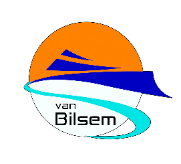 YUSUF GÖKÇENAY BİLİM VE SANAT MERKEZİBİLSEM YAZ KURSU ÖĞRENCİ BAŞVURU FORMU-2023Ek: Öğrenci kimlik belgesi fotokopisi**Bir öğrenci en fazla 2 farklı atölye/dersten kursa müracaat edebilir.KURS MERKEZİNDE YARIYIL KURSLARI KAPSAMINDA AÇILACAK ATÖLYELERKURS MERKEZİNDE YARIYIL KURSLARI KAPSAMINDA AÇILACAK ATÖLYELERAKIL OYUNLARI ATÖLYESİ 18.MATEMATİK UYGULAMALARIARKEOLOJİ19.MEKATRONİKASTRONOMİ20.FİZİK VE ELEKTRONİKBİLİMSEL ARAŞTIRMA TEKNİK LERİ21. MOLEKÜLER BİYOLOJİ VE GENETİKDİJİTAL TASARIM OYUN VE İNO.22. ORİGAMİDRAMA23.PALEOGRAFYADÜŞÜNME EĞİTİMİ24. PROBLEM ÇÖZME TEKNİKLERİEĞİTSEL OYUN25.ROBOTİKENDÜSTRİ 4.026.TARIM UYGULAMALARIERDEM ATÖLYESİ27. TASARIM VE İNOVASYONGELENEKSEL SANATLAR28.YABANCI DİLGIDA ARAŞ. VE MİKROBİYOLOJİ29.YARATICI YAZARLIKGÖRSEL SANATLAR30.YAZILIM GELİŞTİRMEHAVACILIK VE UZAY31.YENİLENEBİLİR ENERJİHIZLI OKUMATEKNİKLERİ32. YENİLİKÇİ TARİHJEOLOJİ33.İSTATİSTİKMASAÜSTÜ YAYIMCILIKÖĞRENCİNİN ADI SOYADI:ÖĞRENCİNİN T.C. KİMLİK NUMARASI:ÖĞRENCİNİN KAYITLI BULUNDUĞU OKUL:ÖĞRENCİNİN 2022-2023 EĞİTİM ÖĞRETİM YILINDA DEVAM ETTİĞİ SINIF SEVİYESİ:**ÖĞRENCİNİN KATILMAK İSTEDİĞİ ATÖLYE/ ATÖLYELER:1.2.TERCİHLERİM DIŞINDA BAŞKA BİR ATÖLYEDEN FAYDALANMAK İSTİYORUM. ( )İSTİYORUM       ( )İSTEMİYORUMÖĞRENCİ VELİSİNİN ADI-SOYADI:İLETİŞİM BİLGİLERİ (TELEFON/E-MAİL):ADRES:BAŞVURU TARİHİ BAŞVURU SAATİ:İMZA: